INDICAÇÃO Nº 2068/2021Ementa: Reparo Via Pública - Bairro: Jardim  Nova Palmares IISr. Presidente:	O vereador Thiago Samasso solicita que seja encaminhado a Excelentíssima Sra. Prefeita Municipal a seguinte indicação:Reparo em via pública, sito à rua Dos Diamantes  de fronte ao  nº 40 , Bairro Jardim Nova Palmares II.	JUSTIFICATIVA: Conforme foto anexa enviada por moradores, estivemos no local e constatamos que o asfalto cedeu, estando capaz de ocasionar acidentes, sendo necessário reparo.Valinhos, 19 de Outubro de 2021.___________________THIAGO SAMASSOVereador – PSD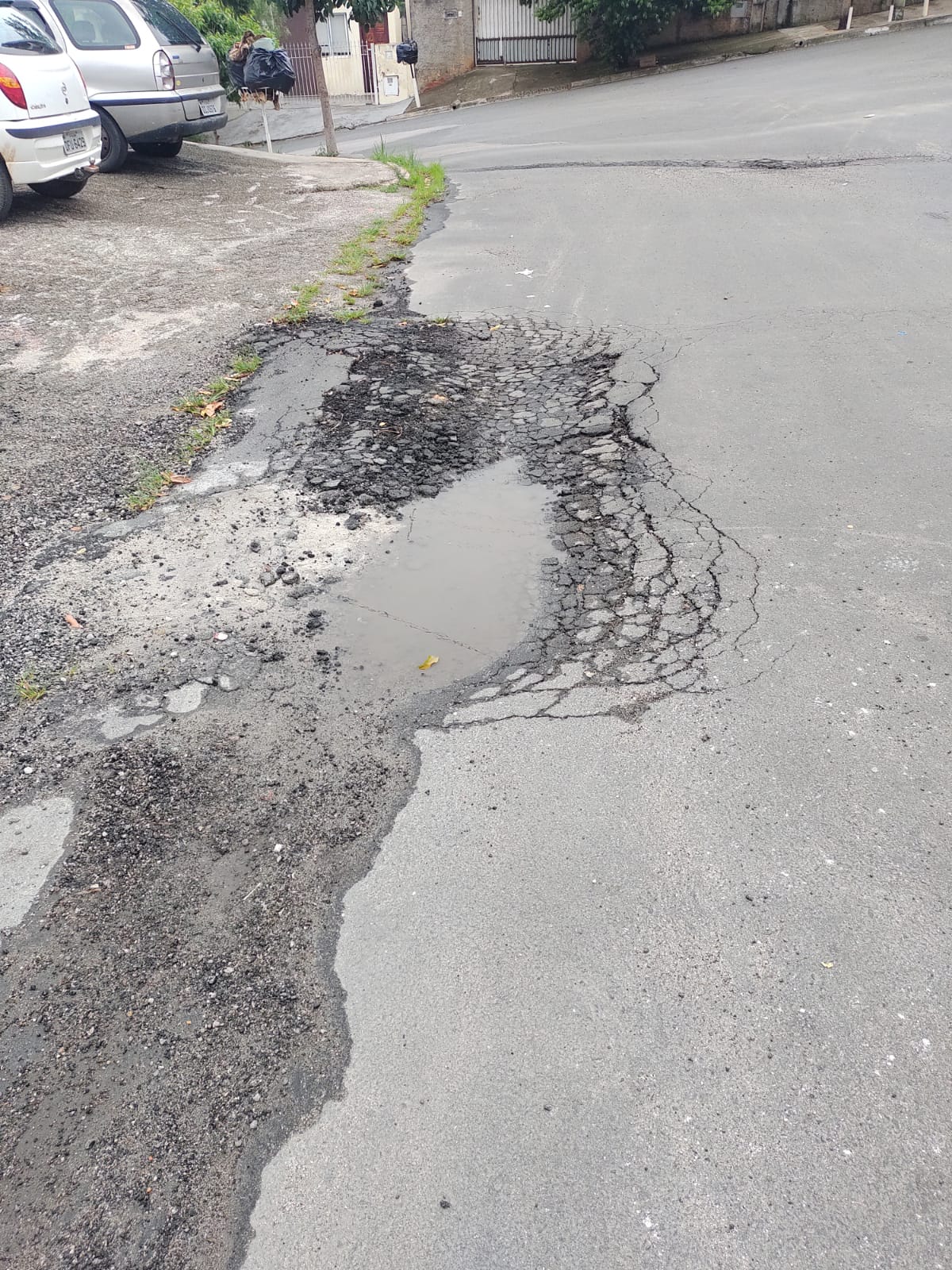 